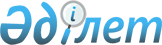 Ертіс аудандық мәслихатының 2022 жылғы 27 желтоқсандағы "2023 – 2025 жылдарға арналған Ертіс ауданының ауылдар және ауылдық округтерінің бюджеті туралы" № 108-27-7 шешіміне өзгерістер енгізу туралыПавлодар облысы Ертіс аудандық мәслихатының 2023 жылғы 7 маусымдағы № 17-4-8 шешімі
      Ертіс аудандық мәслихаты ШЕШТІ:
      1. Ертіс аудандық мәслихатының 2022 жылғы 27 желтоқсандағы "2023 – 2025 жылдарға арналған Ертіс ауданының ауылдар және ауылдық округтерінің бюджеті туралы" № 108-27-7 шешіміне мынадай өзгерістер енгізілсін:
      1) көрсетілген шешімнің 1-тармағы мынадай редакцияда жазылсын:
       "1. 2023 – 2025 жылдарға арналған Ағашорын ауылдық округінің бюджеті тиісінше 1, 2 және 3-қосымшаларға сәйкес, соның ішінде 2023 жылға арналған келесі көлемдерде бекітілсін:
      1) кірістер – 43876 мың теңге, соның ішінде:
      салықтық түсімдер – 10904 мың теңге;
      трансферттер түсімі – 32972 мың теңге;
      2) шығындар – 44387 мың теңге;
      3) таза бюджеттік кредиттеу – нөлге тең;
      4) қаржы активтерімен операциялар бойынша сальдо – нөлге тең;
      5) бюджет тапшылығы (профициті) – -511 мың теңге;
      6) бюджет тапшылығын қаржыландыру (профицитін пайдалану) – 511 мың теңге.";
      2) осы шешімнің 2-тармағы мынадай редакцияда жазылсын:
       "2. 2023 – 2025 жылдарға арналған Аманкелді ауылдық округінің бюджеті тиісінше 4, 5 және 6-қосымшаларға сәйкес, соның ішінде 2023 жылға арналған келесі көлемдерде бекітілсін:
      1) кірістер – 164231 мың теңге, соның ішінде:
      салықтық түсімдер – 2495 мың теңге;
      трансферттер түсімі – 161736 мың теңге;
      2) шығындар – 164398 мың теңге;
      3) таза бюджеттік кредиттеу – нөлге тең;
      4) қаржы активтерімен операциялар бойынша сальдо – нөлге тең;
      5) бюджет тапшылығы (профициті) – -167 мың теңге;
      6) бюджет тапшылығын қаржыландыру (профицитін пайдалану) – 167 мың теңге.";
      3) осы шешімнің 3-тармағы мынадай редакцияда жазылсын:
       "3. 2023 – 2025 жылдарға арналған Байзақов ауылдық округінің бюджеті тиісінше 7, 8 және 9-қосымшаларға сәйкес, соның ішінде 2023 жылға арналған келесі көлемдерде бекітілсін:
      1) кірістер – 38126 мың теңге, соның ішінде:
      салықтық түсімдер – 7128 мың теңге;
      трансферттер түсімі – 30998 мың теңге;
      2) шығындар – 41629 мың теңге;
      3) таза бюджеттік кредиттеу – нөлге тең;
      4) қаржы активтерімен операциялар бойынша сальдо – нөлге тең;
      5) бюджет тапшылығы (профициті) – -3503 мың теңге;
      6) бюджет тапшылығын қаржыландыру (профицитін пайдалану) – 3503 мың теңге.";
      4) осы шешімнің 4-тармағы мынадай редакцияда жазылсын:
       "4. 2023 – 2025 жылдарға арналған Голубовка ауылының бюджеті тиісінше 10, 11 және 12-қосымшаларға сәйкес, соның ішінде 2023 жылға арналған келесі көлемдерде бекітілсін:
      1) кірістер – 36805 мың теңге, соның ішінде:
      салықтық түсімдер – 3074 мың теңге;
      трансферттер түсімі – 33731 мың теңге;
      2) шығындар – 37411 мың теңге;
      3) таза бюджеттік кредиттеу – нөлге тең;
      4) қаржы активтерімен операциялар бойынша сальдо – нөлге тең;
      5) бюджет тапшылығы (профициті) – -606 мың теңге;
      6) бюджет тапшылығын қаржыландыру (профицитін пайдалану) – 606 мың теңге.";
      5) осы шешімнің 5-тармағы мынадай редакцияда жазылсын:
       "5. 2023 – 2025 жылдарға арналған Ертіс ауылының бюджеті тиісінше 13, 14 және 15-қосымшаларға сәйкес, соның ішінде 2023 жылға арналған келесі көлемдерде бекітілсін:
      1) кірістер – 187374 мың теңге, соның ішінде:
      салықтық түсімдер – 52106 мың теңге;
      трансферттер түсімі – 135268 мың теңге;
      2) шығындар – 192444 мың теңге;
      3) таза бюджеттік кредиттеу – нөлге тең;
      4) қаржы активтерімен операциялар бойынша сальдо – нөлге тең;
      5) бюджет тапшылығы (профициті) – -5070 мың теңге;
      6) бюджет тапшылығын қаржыландыру (профицитін пайдалану) – 5070 мың теңге.";
      6) осы шешімнің 6-тармағы мынадай редакцияда жазылсын:
       "6. 2023 – 2025 жылдарға арналған Қарақұдық ауылдық округінің бюджеті тиісінше 16, 17 және 18-қосымшаларға сәйкес, соның ішінде 2023 жылға арналған келесі көлемдерде бекітілсін:
      1) кірістер – 31057 мың теңге, соның ішінде:
      салықтық түсімдер – 1930 мың теңге;
      трансферттер түсімі – 29127 мың теңге;
      2) шығындар – 31155 мың теңге;
      3) таза бюджеттік кредиттеу – нөлге тең;
      4) қаржы активтерімен операциялар бойынша сальдо – нөлге тең;
      5) бюджет тапшылығы (профициті) – -98 мың теңге;
      6) бюджет тапшылығын қаржыландыру (профицитін пайдалану) – 98 мың теңге.";
      7) осы шешімнің 7-тармағы мынадай редакцияда жазылсын:
       "7. 2023 – 2025 жылдарға арналған Қоскөл ауылдық округінің бюджеті тиісінше 19, 20 және 21-қосымшаларға сәйкес, соның ішінде 2023 жылға арналған келесі көлемдерде бекітілсін:
      1) кірістер –39306 мың теңге, соның ішінде:
      салықтық түсімдер – 1462 мың теңге;
      негізгі капиталды сатудан түсетін түсімдер - 12 мың теңге;
      трансферттер түсімі - 37832 мың теңге;
      2) шығындар – 39352 мың теңге;
      3) таза бюджеттік кредиттеу – нөлге тең;
      4) қаржы активтерімен операциялар бойынша сальдо – нөлге тең;
      5) бюджет тапшылығы (профициті) – -46 мың теңге;
      6) бюджет тапшылығын қаржыландыру (профицитін пайдалану) – 46 мың теңге.";
      8) осы шешімнің 8-тармағы мынадай редакцияда жазылсын:
       "8. 2023 – 2025 жылдарға арналған Қызылжар ауылдық округінің бюджеті тиісінше 22, 23 және 24-қосымшаларға сәйкес, соның ішінде 2023 жылға арналған келесі көлемдерде бекітілсін:
      1) кірістер – 37166 мың теңге, соның ішінде:
      салықтық түсімдер – 3450 мың теңге; 
      трансферттер түсімі – 33716 мың теңге;
      2) шығындар – 37415 мың теңге;
      3) таза бюджеттік кредиттеу – нөлге тең;
      4) қаржы активтерімен операциялар бойынша сальдо – нөлге тең;
      5) бюджет тапшылығы (профициті) – -249 мың теңге;
      6) бюджет тапшылығын қаржыландыру (профицитін пайдалану) – 249 мың теңге.";
      9) осы шешімнің 9-тармағы мынадай редакцияда жазылсын:
       "9. 2023 – 2025 жылдарға арналған Майқоңыр ауылының бюджеті тиісінше 25, 26 және 27-қосымшаларға сәйкес, соның ішінде 2023 жылға арналған келесі көлемдерде бекітілсін:
      1) кірістер – 30749 мың теңге, соның ішінде:
      салықтық түсімдер – 1552 мың теңге;
      трансферттер түсімі – 29197 мың теңге;
      2) шығындар – 31574 мың теңге;
      3) таза бюджеттік кредиттеу – нөлге тең;
      4) қаржы активтерімен операциялар бойынша сальдо – нөлге тең;
      5) бюджет тапшылығы (профициті) – -825 мың теңге;
      6) бюджет тапшылығын қаржыландыру (профицитін пайдалану) – 825 мың теңге.";
      10) осы шешімнің 10-тармағы мынадай редакцияда жазылсын:
       "10. 2023 – 2025 жылдарға арналған Панфилов ауылдық округінің бюджеті тиісінше 28, 29 және 30-қосымшаларға сәйкес, соның ішінде 2023 жылға арналған келесі көлемдерде бекітілсін:
      1) кірістер – 42276 мың теңге, соның ішінде:
      салықтық түсімдер – 3698 мың теңге;
      трансферттер түсімі – 38578 мың теңге;
      2) шығындар – 42815 мың теңге;
      3) таза бюджеттік кредиттеу – нөлге тең;
      4) қаржы активтерімен операциялар бойынша сальдо – нөлге тең;
      5) бюджет тапшылығы (профициті) – -539 мың теңге;
      6) бюджет тапшылығын қаржыландыру (профицитін пайдалану) – 539 мың теңге.";
      11) осы шешімнің 11-тармағы мынадай редакцияда жазылсын:
       "11. 2023 – 2025 жылдарға арналған Северный ауылдық округінің бюджеті тиісінше 31, 32 және 33-қосымшаларға сәйкес, соның ішінде 2023 жылға арналған келесі көлемдерде бекітілсін:
      1) кірістер – 53166 мың теңге, соның ішінде:
      салықтық түсімдер – 5735 мың теңге;
      трансферттер түсімі – 47431 мың теңге;
      2) шығындар –53487 мың теңге;
      3) таза бюджеттік кредиттеу – нөлге тең;
      4) қаржы активтерімен операциялар бойынша сальдо – нөлге тең;
      5) бюджет тапшылығы (профициті) – -321 мың теңге;
      6) бюджет тапшылығын қаржыландыру (профицитін пайдалану) – 321 мың теңге.";
      12) осы шешімнің 12-тармағы мынадай редакцияда жазылсын:
       "12. 2023 – 2025 жылдарға арналған Сілеті ауылдық округінің бюджеті тиісінше 34, 35 және 36-қосымшаларға сәйкес, соның ішінде 2023 жылға арналған келесі көлемдерде бекітілсін:
      1) кірістер – 39798мың теңге, соның ішінде:
      салықтық түсімдер – 1437 мың теңге;
      салықтық емес түсімдер – 266 мың теңге;
      трансферттер түсімі – 38095 мың теңге;
      2) шығындар – 39889 мың теңге;
      3) таза бюджеттік кредиттеу – нөлге тең;
      4) қаржы активтерімен операциялар бойынша сальдо – нөлге тең;
      5) бюджет тапшылығы (профициті) – -91 мың теңге;
      6) бюджет тапшылығын қаржыландыру (профицитін пайдалану) – 91 мың теңге.";
      13) Осы шешімнің 1, 4, 7, 10, 13, 16, 19, 22, 25, 28, 31, 34 қосымшалары осы шешімнің 1, 2, 3, 4, 5, 6, 7, 8, 9, 10, 11, 12 қосымшаларына сәйкес жаңа редакцияда жазылсын.
      2. Осы шешім 2023 жылғы 1 қаңтардан бастап қолданысқа енгізіледі. 2023 жылға арналған Ағашорын ауылдық округінің бюджеті (өзгерістермен) 2023 жылға арналған Аманкелді ауылдық округінің бюджеті (өзгерістермен) 2023 жылға арналған Байзақов ауылдық округінің бюджеті (өзгерістермен) 2023 жылға арналған Голубовка ауылдық округінің бюджеті (өзгерістермен) 2023 жылға арналған Ертіс ауылының бюджеті (өзгерістермен) 2023 жылға арналған Қарақұдық ауылдық округінің бюджеті (өзгерістермен) 2023 жылға арналған Қоскөл ауылдық округінің бюджеті (өзгерістермен) 2023 жылға арналған Қызылжар ауылдық округінің бюджеті (өзгерістермен) 2023 жылға арналған Майқоңыр ауылдық округінің бюджеті (өзгерістермен) 2023 жылға арналған Панфилов ауылдық округінің бюджеті (өзгерістермен) 2023 жылға арналған Северный ауылдық округінің бюджеті (өзгерістермен) 2023 жылға арналған Сілеті ауылдық округінің бюджеті (өзгерістермен)
					© 2012. Қазақстан Республикасы Әділет министрлігінің «Қазақстан Республикасының Заңнама және құқықтық ақпарат институты» ШЖҚ РМК
				
      Ертіс аудандық мәслихатының төрағасы 

Б. Шингисов
Ертіс аудандық
мәслихатының 2023 жылғы
7 маусымдағы № 17-4-8
шешіміне 1-қосымшаЕртіс аудандық
мәслихатының 2022 жылғы
27 желтоқсандағы № 108-27-7
шешіміне 1-қосымша
Санаты
Санаты
Санаты
Санаты
Сомасы
(мың теңге)
Сыныбы
Сыныбы
Сыныбы
Сомасы
(мың теңге)
Кіші сыныбы 
Кіші сыныбы 
Сомасы
(мың теңге)
Атауы
Сомасы
(мың теңге)
1
2
3
4
5
1. Кірістер
43876
1
Салықтық түсімдер
10904
01
Табыс салығы 
5994
2
Төлем көзінен салық салынбайтын табыстардан алынатын жеке табыс салығы 
5994
04
Меншікке салынатын салықтар
3334
1
Мүлікке салынатын салықтар
80
3
Жер салығы
6
4
Көлік құралдарына салынатын салық
3054
5
Бірыңғай жер салығы 
194
05
Тауарларға, жұмыстарға және қызметтерге салынатын iшкi салықтар 
1576
3
Табиғи және басқа да ресурстарды пайдаланғаны үшiн түсетiн түсiмдер
1576
4
Трансферттер түсімі
32972
02
Мемлекеттік басқарудың жоғары тұрған органдарынан түсетін трансферттер
32972
3
Аудандардың (облыстық маңызы бар қаланың) бюджетінен трансферттер
32972
Функционалдық топ
Функционалдық топ
Функционалдық топ
Функционалдық топ
Функционалдық топ
Сомасы
(мың теңге)
Функционалды кіші топ
Функционалды кіші топ
Функционалды кіші топ
Функционалды кіші топ
Сомасы
(мың теңге)
Бюджеттік бағдарламалардың әкімшісі
Бюджеттік бағдарламалардың әкімшісі
Бюджеттік бағдарламалардың әкімшісі
Сомасы
(мың теңге)
Бағдарлама
Бағдарлама
Сомасы
(мың теңге)
Атауы
Сомасы
(мың теңге)
1
2
3
4
5
6
2. Шығындар
44387
01
Жалпы сипаттағы мемлекеттiк қызметтер
30258
1
Мемлекеттiк басқарудың жалпы функцияларын орындайтын өкiлдi, атқарушы және басқа органдар
30258
124
Аудандық маңызы бар қала, ауыл, кент, ауылдық округ әкімінің аппараты
30258
001
Аудандық маңызы бар қала, ауыл, кент, ауылдық округ әкімінің қызметін қамтамасыз ету жөніндегі қызметтер
29258
022
Мемлекеттік органның күрделі шығыстары
1000
07
Тұрғын үй-коммуналдық шаруашылық
12510
3
Елді мекендерді көркейту
12510
124
Аудандық маңызы бар қала, ауыл, кент, ауылдық округ әкімінің аппараты
12510
008
Елді мекендердегі көшелерді жарықтандыру
7751
009
Елді мекендердің санитариясын қамтамасыз ету
759
011
Елді мекендерді абаттандыру мен көгалдандыру
4000
12
Көлiк және коммуникация
1619
1
Автомобиль көлiгi
1619
124
Аудандық маңызы бар қала, ауыл, кент, ауылдық округ әкімінің аппараты
1619
013
Аудандық маңызы бар қалаларда, ауылдарда, кенттерде, ауылдық округтерде автомобиль жолдарының жұмыс істеуін қамтамасыз ету
1619
3. Таза бюджеттік кредиттеу
0
4. Қаржы активтерімен операциялар бойынша сальдо 
0
5. Бюджет тапшылығы (профициті)
-511
6. Бюджет тапшылығын қаржыландыру (профицитін пайдалану)
 511Ертіс аудандық
мәслихатының 2023 жылғы
7 маусымдағы № 17-4-8
шешіміне 2-қосымшаЕртіс аудандық
мәслихатының 2022 жылғы
27 желтоқсандағы № 108-27-7
шешіміне 4-қосымша
Санаты
Санаты
Санаты
Санаты
Сомасы
(мың теңге)
Сыныбы
Сыныбы
Сыныбы
Сомасы
(мың теңге)
Кіші сыныбы 
Кіші сыныбы 
Сомасы
(мың теңге)
Атауы
Сомасы
(мың теңге)
1
2
3
4
5
1. Кірістер
164231
1
Салықтық түсімдер
2495
01
Табыс салығы 
443
2
Төлем көзінен салық салынбайтын табыстардан алынатын жеке табыс салығы 
443
04
Меншікке салынатын салықтар
2042
1
Мүлікке салынатын салықтар
77
3
Жер салығы
98
4
Көлік құралдарына салынатын салық
1850
5
Бірыңғай жер салығы
17
05
Тауарларға, жұмыстарға және қызметтерге салынатын ішкі салықтар
10
3
Табиғи және басқа ресурстарды пайдаланғаны үшін түсімдер 
10
4
Трансферттер түсімі
161736
02
Жоғары тұрған мемлекеттік басқару органдарынан берілетін трансферттер
161736
3
Аудандық (облыстық маңызы бар қаланың) бюджеттен берілетін трансферттер
161736
Функционалдық топ
Функционалдық топ
Функционалдық топ
Функционалдық топ
Функционалдық топ
Сомасы
(мың теңге)
Функционалды кіші топ
Функционалды кіші топ
Функционалды кіші топ
Функционалды кіші топ
Сомасы
(мың теңге)
Бюджеттік бағдарламалардың әкімшісі
Бюджеттік бағдарламалардың әкімшісі
Бюджеттік бағдарламалардың әкімшісі
Сомасы
(мың теңге)
Бағдарлама 
Бағдарлама 
Сомасы
(мың теңге)
Атауы
Сомасы
(мың теңге)
1
2
3
4
5
6
2. Шығындар
164398
01
Жалпы сипаттағы мемлекеттiк қызметтер
28136
1
Мемлекеттiк басқарудың жалпы функцияларын орындайтын өкiлдi, атқарушы және басқа органдар
28136
124
Аудандық маңызы бар қала, ауыл, кент, ауылдық округ әкімінің аппараты
28136
001
Аудандық маңызы бар қала, ауыл, кент, ауылдық округ әкімінің қызметін қамтамасыз ету жөніндегі қызметтер
28136
07
Тұрғын үй-коммуналдық шаруашылық
19865
3
Елді мекендерді көркейту
19865
124
Аудандық маңызы бар қала, ауыл, кент, ауылдық округ әкімінің аппараты
19865
008
Елді мекендердегі көшелерді жарықтандыру
2111
009
Елді мекендердің санитариясын қамтамасыз ету
1754
011
Елді мекендерді абаттандыру мен көгалдандыру
16000
12
Көлiк және коммуникация
1620
1
Автомобиль көлiгi
1620
124
Аудандық маңызы бар қала, ауыл, кент, ауылдық округ әкімінің аппараты
1620
013
Аудандық маңызы бар қалаларда, ауылдарда, кенттерде, ауылдық округтерде автомобиль жолдарының жұмыс істеуін қамтамасыз ету
1620
13
Басқалар
114777
9
Басқалар
114777
124
Аудандық маңызы бар қала, ауыл, кент, ауылдық округ әкімінің аппараты
114777
057
"Ауыл -Ел бесігі" жобасы шеңберінде ауылдық елді мекендерде әлеуметтік және инженерлік инфрақұрылым бойынша іс-шараларды іске асыру
114777
3. Таза бюджеттік кредиттеу
0
4. Қаржы активтерімен операциялар бойынша сальдо 
0
5. Бюджет тапшылығы (профициті)
-167
6. Бюджет тапшылығын қаржыландыру (профицитін пайдалану)
167Ертіс аудандық
мәслихатының 2023 жылғы
7 маусымдағы № 17-4-8
шешіміне 3-қосымшаЕртіс аудандық
мәслихатының 2022 жылғы
27 желтоқсандағы № 108-27-7
шешіміне 7-қосымша
Санаты
Санаты
Санаты
Санаты
Сомасы
(мың теңге)
Сыныбы
Сыныбы
Сыныбы
Сомасы
(мың теңге)
Кіші сыныбы 
Кіші сыныбы 
Сомасы
(мың теңге)
Атауы
Сомасы
(мың теңге)
1
2
3
4
5
1. Кірістер
38126
1
Салықтық түсімдер
7128
01
Табыс салығы 
439
2
Төлем көзінен салық салынбайтын табыстардан алынатын жеке табыс салығы 
439
04
Меншікке салынатын салықтар
6370
1
Мүлікке салынатын салықтар
80
3
Жер салығы
431
4
Көлік құралдарына салынатын салық
1550
5
Бірыңғай жер салығы
4309
05
Тауарларға, жұмыстарға және қызметтерге салынатын ішкі салықтар 
319
3
Табиғи және басқа ресурстарды пайдаланғаны үшін түсімдер
319
4
Трансферттер түсімі 
30998
02
Мемлекеттік басқарудың жоғары тұрған органдарынан түсетін трансферттер 
30998
3
Аудандардың (облыстық маңызы бар қаланың) бюджетінен трансферттер
30998
Функционалдық топ
Функционалдық топ
Функционалдық топ
Функционалдық топ
Функционалдық топ
Сомасы
(мың теңге)
Функционалды кіші функция
Функционалды кіші функция
Функционалды кіші функция
Функционалды кіші функция
Сомасы
(мың теңге)
Бюджеттік бағдарламалардың әкімшісі
Бюджеттік бағдарламалардың әкімшісі
Бюджеттік бағдарламалардың әкімшісі
Сомасы
(мың теңге)
Бағдарлама
Бағдарлама
Сомасы
(мың теңге)
Атауы
Сомасы
(мың теңге)
1
2
3
4
5
6
2. Шығындар
41629
01
Жалпы сипаттағы мемлекеттiк қызметтер
26477
1
Мемлекеттiк басқарудың жалпы функцияларын орындайтын өкiлдi, атқарушы және басқа органдар
26477
124
Аудандық маңызы бар қала, ауыл, кент, ауылдық округ әкімінің аппараты
26477
001
Аудандық маңызы бар қала, ауыл, кент, ауылдық округ әкімінің қызметін қамтамасыз ету жөніндегі қызметтер
26477
07
Тұрғын үй-коммуналдық шаруашылық
13349
3
Елді мекендерді көркейту
13349
124
Аудандық маңызы бар қала, ауыл, кент, ауылдық округ әкімінің аппараты
13349
008
Елді мекендердегі көшелерді жарықтандыру
3812
009
Елді мекендердің санитариясын қамтамасыз ету
1005
011
Елді мекендерді абаттандыру мен көгалдандыру
8532
12
Көлiк және коммуникация
1802
1
Автомобиль көлiгi
1802
124
Аудандық маңызы бар қала, ауыл, кент, ауылдық округ әкімінің аппараты
1802
013
Аудандық маңызы бар қалаларда, ауылдарда, кенттерде, ауылдық округтерде автомобиль жолдарының жұмыс істеуін қамтамасыз ету
1802
15
Трансферттер
1
1
Трансферттер
1
124
Аудандық маңызы бар қала, ауыл, кент, ауылдық округ әкімінің аппараты
1
048
Пайдаланылмаған (толық пайдаланылмаған) нысаналы трансферттерді қайтару
1
3. Таза бюджеттік кредиттеу
0
4. Қаржы активтерімен операциялар бойынша сальдо 
0
5. Бюджет тапшылығы (профициті)
-3503
6. Бюджет тапшылығын қаржыландыру (профицитін пайдалану)
 3503Ертіс аудандық
мәслихатының 2023 жылғы
7 маусымдағы шешіміне
4-қосымшаЕртіс аудандық
мәслихатының 2022 жылғы
27 желтоқсандағы
№ 108-27-7 шешіміне
10-қосымша
Санаты
Санаты
Санаты
Санаты
Сомасы
(мың теңге)
Сыныбы
Сыныбы
Сыныбы
Сомасы
(мың теңге)
Кіші сыныбы 
Кіші сыныбы 
Сомасы
(мың теңге)
Атауы
Сомасы
(мың теңге)
1
2
3
4
5
1. Кірістер
36805
1
Салықтық түсімдер
3074
01
Табыс салығы 
243
2
Төлем көзінен салық салынбайтын табыстардан алынатын жеке табыс салығы 
243
04
Меншікке салынатын салықтар
2776
1
Мүлікке салынатын салықтар
71
3
Жер салығы
1
4
Көлік құралдарына салынатын салық
2704
05
Тауарларға, жұмыстарға және қызметтерге салынатын iшкi салықтар 
55
3
Табиғи және басқа да ресурстарды пайдаланғаны үшiн түсетiн түсiмдер
55
4
Трансферттер түсімі
33731
02
Мемлекеттік басқарудың жоғары тұрған органдарынан түсетін трансферттер
33731
3
Аудандардың (облыстық маңызы бар қаланың) бюджетінен трансферттер
33731
Функционалдық топ
Функционалдық топ
Функционалдық топ
Функционалдық топ
Функционалдық топ
Сомасы
(мың теңге)
Функционалды кіші функция
Функционалды кіші функция
Функционалды кіші функция
Функционалды кіші функция
Сомасы
(мың теңге)
Бюджеттік бағдарламалардың әкімшісі
Бюджеттік бағдарламалардың әкімшісі
Бюджеттік бағдарламалардың әкімшісі
Сомасы
(мың теңге)
Бағдарлама
Бағдарлама
Сомасы
(мың теңге)
Атауы
Сомасы
(мың теңге)
1
2
3
4
5
6
2. Шығындар
37411
01
Жалпы сипаттағы мемлекеттiк қызметтер
28427
1
Мемлекеттiк басқарудың жалпы функцияларын орындайтын өкiлдi, атқарушы және басқа органдар
28427
124
Аудандық маңызы бар қала, ауыл, кент, ауылдық округ әкімінің аппараты
28427
001
Аудандық маңызы бар қала, ауыл, кент, ауылдық округ әкімінің қызметін қамтамасыз ету жөніндегі қызметтер
28427
07
Тұрғын үй-коммуналдық шаруашылық
7721
2
Коммуналдық шаруашылық
3890
124
Аудандық маңызы бар қала, ауыл, кент, ауылдық округ әкімінің аппараты
3890
014
Елді мекендерді сумен жабдықтауды ұйымдастыру
3890
3
Елді мекендерді абаттандыру
3831
124
Аудандық маңызы бар қала, ауыл, кент, ауылдық округ әкімінің аппараты
3831
008
Елді мекендердегі көшелерді жарықтандыру
1902
009
Елді мекендердің санитариясын қамтамасыз ету
735
011
Елді мекендерді абаттандыру мен көгалдандыру
1194
12
Көлiк және коммуникация
1260
1
Автомобиль көлiгi
1260
124
Аудандық маңызы бар қала, ауыл, кент, ауылдық округ әкімінің аппараты
1260
013
Аудандық маңызы бар қалаларда, ауылдарда, кенттерде, ауылдық округтерде автомобиль жолдарының жұмыс істеуін қамтамасыз ету
1260
15
Трансферттер
3
1
Трансферттер
3
124
Аудандық маңызы бар қала, ауыл, кент, ауылдық округ әкімінің аппараты
3
044
Қазақстан Республикасының Ұлттық қорынан берілетін нысаналы трансферт есебінен республикалық бюджеттен бөлінген пайдаланылмаған (толық пайдаланылмаған) нысаналы трансферттердің сомаларын қайтару
1
048
Пайдаланылмаған (толық пайдаланылмаған) нысаналы трансферттерді қайтару
2
3. Таза бюджеттік кредиттеу
0
4. Қаржы активтерімен операциялар бойынша сальдо
0
5. Бюджет тапшылығы (профициті)
-606
6. Бюджет тапшылығын қаржыландыру (профицитін пайдалану)
606Ертіс аудандық
мәслихатының 2023 жылғы
7 маусымдағы № 17-4-8
шешіміне 5-қосымшаЕртіс аудандық
мәслихатының 2022 жылғы
27 желтоқсандағы
№ 108-27-7 шешіміне
13-қосымша
Санаты
Санаты
Санаты
Санаты
Сомасы
(мың теңге)
Сыныбы
Сыныбы
Сыныбы
Сомасы
(мың теңге)
Кіші сыныбы 
Кіші сыныбы 
Сомасы
(мың теңге)
Атауы
Сомасы
(мың теңге)
1
2
3
4
5
1. Кірістер
187374
1
Салықтық түсімдер
52106
01
Табыс салығы 
25862
2
Төлем көзінен салық салынбайтын табыстардан алынатын жеке табыс салығы
25862
04
Меншікке салынатын салықтар
25921
1
Мүлікке салынатын салықтар
673
3
Жер салығы
307
4
Көлік құралдарына салынатын салық
24941
05
Тауарларға, жұмыстарға және қызметтерге салынатын iшкi салықтар 
323
3
Табиғи және басқа да ресурстарды пайдаланғаны үшiн түсетiн түсiмдер
181
4
Кәсіпкерлік және кәсіптік қызметті жүргізгені үшін алымдар
142
4
Трансферттер түсімі
135268
02
Мемлекеттік басқарудың жоғары тұрған органдарынан түсетін трансферттер
135268
3
Аудандардың (облыстық маңызы бар қаланың) бюджетінен трансферттер
135268
Функционалдық топ
Функционалдық топ
Функционалдық топ
Функционалдық топ
Функционалдық топ
Сомасы
(мың теңге)
Функционалды кіші функция
Функционалды кіші функция
Функционалды кіші функция
Функционалды кіші функция
Сомасы
(мың теңге)
Бюджеттік бағдарламалардың әкімшісі
Бюджеттік бағдарламалардың әкімшісі
Бюджеттік бағдарламалардың әкімшісі
Сомасы
(мың теңге)
Бағдарлама
Бағдарлама
Сомасы
(мың теңге)
Атауы
Сомасы
(мың теңге)
1
2
3
4
5
6
2. Шығындар
192444
01
Жалпы сипаттағы мемлекеттiк қызметтер
56709
1
Мемлекеттік басқарудың жалпы функцияларын орындайтын өкілді атқарушы және басқа органдар 
56709
124
Аудандық маңызы бар қала, ауыл, кент, ауылдық округ әкімінің аппараты
56709
001
Аудандық маңызы бар қала, ауыл, кент, ауылдық округ әкімінің қызметін қамтамасыз ету жөніндегі қызметтер
53709
022
Мемлекеттік органның күрделі шығыстары
3000
07
Тұрғын үй-коммуналдық шаруашылық
88145
3
Елді мекендерді көркейту
88145
124
Аудандық маңызы бар қала, ауыл, кент, ауылдық округ әкімінің аппараты 
88145
008
Елді мекендердегі көшелерді жарықтандыру
46422
009
Елді мекендердің санитариясын қамтамасыз ету
7021
010
Жерлеу орындарын ұстау және туысы жоқ адамдарды жерлеу
585
011
Елді мекендерді абаттандыру мен көгалдандыру
34117
12
Көлiк және коммуникация 
47504
1
Автомобиль көлiгi
47504
124
Аудандық маңызы бар қала, ауыл, кент, ауылдық округ әкімінің аппараты
47504
013
Аудандық маңызы бар қалаларда, ауылдарда, кенттерде, ауылдық округтерде автомобиль жолдарының жұмыс істеуін қамтамасыз ету
17874
045
Елді мекендердің автомобиль жолдарын көшелерін күрделі және орташа жөндеу
29630
15
Трансферттер
86
1
Трансферттер
86
124
Аудандық маңызы бар қала, ауыл, кент, ауылдық округ әкімінің аппараты
86
048
Пайдаланылмаған (толық пайдаланылмаған) нысаналы трансферттерді қайтару
86
3. Таза бюджеттік кредиттеу
0
4. Қаржы активтерімен операциялар бойынша сальдо
0
5. Бюджет тапшылығы (профициті)
-5070
6. Бюджет тапшылығын қаржыландыру (профицитін пайдалану)
5070Ертіс аудандық
мәслихатының 2023 жылғы
7 маусымдағы № 17-4-8
шешіміне 6-қосымшаЕртіс аудандық
мәслихатының 2022 жылғы
27 желтоқсандағы
№ 108-27-7 шешіміне
16-қосымша
Санаты
Санаты
Санаты
Санаты
Сомасы
(мың теңге)
Сыныбы
Сыныбы
Сыныбы
Сомасы
(мың теңге)
Кіші сыныбы 
Кіші сыныбы 
Сомасы
(мың теңге)
Атауы
Сомасы
(мың теңге)
1
2
3
4
5
1. Кірістер
31057
1
Салықтық түсімдер
1930
01
Табыс салығы 
500
2
Төлем көзінен салық салынбайтын табыстардан алынатын жеке табыс салығы
500
04
Меншікке салынатын салықтар
1266
1
Мүлікке салынатын салықтар
42
3
Жер салығы
111
4
Көлік құралдарына салынатын салық
1041
5
Бірыңғай жер салығы
72
05
Тауарларға, жұмыстарға және қызметтерге салынатын iшкi салықтар 
164
3
Табиғи және басқа да ресурстарды пайдаланғаны үшiн түсетiн түсiмдер
164
4
Трансферттер түсімі
29127
02
Мемлекеттік басқарудың жоғары тұрған органдарынан түсетін трансферттер
29127
3
Аудандардың (облыстық маңызы бар қаланың) бюджетінен трансферттер
29127
Функционалдық топ
Функционалдық топ
Функционалдық топ
Функционалдық топ
Функционалдық топ
Сомасы
(мың теңге)
Кіші функция
Кіші функция
Кіші функция
Кіші функция
Сомасы
(мың теңге)
Бюджеттік бағдарламалардың әкімшісі
Бюджеттік бағдарламалардың әкімшісі
Бюджеттік бағдарламалардың әкімшісі
Сомасы
(мың теңге)
Бағдарлама
Бағдарлама
Сомасы
(мың теңге)
Атауы
Сомасы
(мың теңге)
1
2
3
4
5
6
2. Шығындар
31155
01
Жалпы сипаттағы мемлекеттiк қызметтер
25230
1
Мемлекеттiк басқарудың жалпы функцияларын орындайтын өкiлдi, атқарушы және басқа органдар
25230
124
Аудандық маңызы бар қала, ауыл, кент, ауылдық округ әкімінің аппараты
25230
001
Аудандық маңызы бар қала, ауыл, кент, ауылдық округ әкімінің қызметін қамтамасыз ету жөніндегі қызметтер
25230
07
Тұрғын үй-коммуналдық шаруашылық
4594
3
Елді мекендерді көркейту
4594
124
Аудандық маңызы бар қала, ауыл, кент, ауылдық округ әкімінің аппараты
4594
008
Елді мекендердегі көшелерді жарықтандыру
1840
009
Елді мекендердің санитариясын қамтамасыз ету
1754
011
Елді мекендерді абаттандыру мен көгалдандыру
1000
12
Көлiк және коммуникация
1331
1
Автомобиль көлiгi
1331
124
Аудандық маңызы бар қала, ауыл, кент, ауылдық округ әкімінің аппараты
1331
013
Аудандық маңызы бар қалаларда, ауылдарда, кенттерде, ауылдық округтерде автомобиль жолдарының жұмыс істеуін қамтамасыз ету
1331
3. Таза бюджеттік кредиттеу
0
4. Қаржы активтерімен операциялар бойынша сальдо 
0
5. Бюджет тапшылығы (профициті)
-98
6. Бюджет тапшылығын қаржыландыру (профицитін пайдалану)
98Ертіс аудандық
мәслихатының 2023 жылғы
7 маусымдағы № 17-4 -8
шешіміне 7-қосымшаЕртіс аудандық
мәслихатының 2022 жылғы
27 желтоқсандағы № 108-27-7
шешіміне 19-қосымша
Санаты
Санаты
Санаты
Санаты
Сомасы
(мың теңге)
Сыныбы
Сыныбы
Сыныбы
Сомасы
(мың теңге)
Кіші сыныбы 
Кіші сыныбы 
Сомасы
(мың теңге)
Атауы
Сомасы
(мың теңге)
1
2
3
4
5
 1. Кірістер
39306
1
 Салықтық түсімдер
1462
01
 Табыс салығы 
118
2
 Төлем көзінен салық салынбайтын табыстардан алынатын жеке табыс салығы
118
04
 Меншікке салынатын салықтар
1245
1
 Мүлікке салынатын салықтар
56
3
 Жер салығы
4
4
Көлік құралдарына салынатын салық
1123
5
Бірыңғай жер салығы 
62
05
Тауарларға, жұмыстарға және қызметтерге салынатын iшкi салықтар 
99
3
Табиғи және басқа да ресурстарды пайдаланғаны үшiн түсетiн түсiмдер
99
3
Негізгі капиталды сатудан түсетін түсімдер
12
03
 Жердi және материалдық емес активтердi сату
12
1
 Жерді сату
12
4
 Трансферттер түсімі
37832
02
 Мемлекеттік басқарудың жоғары тұрған органдарынан түсетін трансферттер
37832
3
Аудандардың (облыстық маңызы бар қаланың) бюджетінен трансферттер
37832
Функционалдық топ
Функционалдық топ
Функционалдық топ
Функционалдық топ
Функционалдық топ
Сомасы
(мың теңге)
Функционалды кіші функция
Функционалды кіші функция
Функционалды кіші функция
Функционалды кіші функция
Сомасы
(мың теңге)
Бюджеттік бағдарламалардың әкімшісі
Бюджеттік бағдарламалардың әкімшісі
Бюджеттік бағдарламалардың әкімшісі
Сомасы
(мың теңге)
Бағдарлама
Бағдарлама
Сомасы
(мың теңге)
Атауы
Сомасы
(мың теңге)
1
2
3
4
5
6
2. Шығындар
39352
01
Жалпы сипаттағы мемлекеттiк қызметтер
27147
1
Мемлекеттiк басқарудың жалпы функцияларын орындайтын өкiлдi, атқарушы және басқа органдар
27147
124
Аудандық маңызы бар қала, ауыл, кент, ауылдық округ әкімінің аппараты
27147
001
Аудандық маңызы бар қала, ауыл, кент, ауылдық округ әкімінің қызметін қамтамасыз ету жөніндегі қызметтер
27147
07
Тұрғын үй-коммуналдық шаруашылық
10380
3
Елді мекендерді көркейту
10380
124
Аудандық маңызы бар қала, ауыл, кент, ауылдық округ әкімінің аппараты
10380
008
Елді мекендердегі көшелерді жарықтандыру
1975
009
Елді мекендердің санитариясын қамтамасыз ету
1405
011
Елді мекендерді абаттандыру мен көгалдандыру
7000
12
Көлiк және коммуникация
1824
1
Автомобиль көлiгi
1824
124
Аудандық маңызы бар қала, ауыл, кент, ауылдық округ әкімінің аппараты
1824
013
Аудандық маңызы бар қалаларда, ауылдарда, кенттерде, ауылдық округтерде автомобиль жолдарының жұмыс істеуін қамтамасыз ету
1824
15
Трансферттер
1
1
Трансферттер
1
124
Аудандық маңызы бар қала, ауыл, кент, ауылдық округ әкімінің аппараты
1
048
Пайдаланылмаған (толық пайдаланылмаған) нысаналы трансферттерді қайтару
1
3. Таза бюджеттік кредиттеу
0
4. Қаржы активтерімен операциялар бойынша сальдо 
0
5. Бюджет тапшылығы (профициті)
-46
6. Бюджет тапшылығын қаржыландыру (профицитін пайдалану)
46Ертіс аудандық
мәслихатының 2023 жылғы
7 маусымдағы № 17-4-8
шешіміне 8-қосымшаЕртіс аудандық
мәслихатының 2022 жылғы
27 желтоқсандағы
№ 108-27-7 шешіміне
22-қосымша
Санаты
Санаты
Санаты
Санаты
Сомасы
(мың теңге)
Сыныбы
Сыныбы
Сыныбы
Сомасы
(мың теңге)
Кіші сыныбы 
Кіші сыныбы 
Сомасы
(мың теңге)
Атауы
Сомасы
(мың теңге)
1
2
3
4
5
1. Кірістер
37166
1
Салықтық түсімдер
3450
01
Табыс салығы 
256
2
Төлем көзінен салық салынбайтын табыстардан алынатын жеке табыс салығы
256
04
Меншікке салынатын салықтар
3071
1
Мүлікке салынатын салықтар
93
3
Жер салығы
893
4
Көлік құралдарына салынатын салық
2054
5
Бірыңғай жер салығы 
31
05
Тауарларға, жұмыстарға және қызметтерге салынатын iшкi салықтар 
123
3
Табиғи және басқа да ресурстарды пайдаланғаны үшiн түсетiн түсiмдер
123
4
Трансферттер түсімі
33716
02
Мемлекеттік басқарудың жоғары тұрған органдарынан түсетін трансферттер
33716
3
Аудандардың (облыстық маңызы бар қаланың) бюджетінен трансферттер
33716
Функционалдық топ
Функционалдық топ
Функционалдық топ
Функционалдық топ
Функционалдық топ
Сомасы
(мың теңге)
Функционалды кіші функция
Функционалды кіші функция
Функционалды кіші функция
Функционалды кіші функция
Сомасы
(мың теңге)
Бюджеттік бағдарламалардың әкімшісі
Бюджеттік бағдарламалардың әкімшісі
Бюджеттік бағдарламалардың әкімшісі
Сомасы
(мың теңге)
Бағдарлама
Бағдарлама
Сомасы
(мың теңге)
Атауы
Сомасы
(мың теңге)
1
2
3
4
5
6
2. Шығындар
37415
01
Жалпы сипаттағы мемлекеттiк қызметтер
30403
1
Мемлекеттiк басқарудың жалпы функцияларын орындайтын өкiлдi, атқарушы және басқа органдар
30403
124
Аудандық маңызы бар қала, ауыл, кент, ауылдық округ әкімінің аппараты
30403
001
Аудандық маңызы бар қала, ауыл, кент, ауылдық округ әкімінің қызметін қамтамасыз ету жөніндегі қызметтер
30403
07
Тұрғын үй-коммуналдық шаруашылық
5559
3
Елді мекендерді көркейту
5559
124
Аудандық маңызы бар қала, ауыл, кент, ауылдық округ әкімінің аппараты
5559
008
Елді мекендердегі көшелерді жарықтандыру
3274
009
Елді мекендердің санитариясын қамтамасыз ету
1285
011
Елді мекендерді абаттандыру мен көгалдандыру
1000
12
Көлiк және коммуникация
1452
1
Автомобиль көлiгi
1452
124
Аудандық маңызы бар қала, ауыл, кент, ауылдық округ әкімінің аппараты
1452
013
Аудандық маңызы бар қалаларда, ауылдарда, кенттерде, ауылдық округтерде автомобиль жолдарының жұмыс істеуін қамтамасыз ету
1452
15
Трансферттер
1
1
Трансферттер
1
124
Аудандық маңызы бар қала, ауыл, кент, ауылдық округ әкімінің аппараты
1
048
Пайдаланылмаған (толық пайдаланылмаған) нысаналы трансферттерді қайтару
1
3. Таза бюджеттік кредиттеу
0
4. Қаржы активтерімен операциялар бойынша сальдо 
0
5. Бюджет тапшылығы (профициті)
-249
6. Бюджет тапшылығын қаржыландыру (профицитін пайдалану)
249Ертіс аудандық
мәслихатының 2023 жылғы
7 маусымдағы № 17- 4- 8
шешіміне 9-қосымшаЕртіс аудандық
мәслихатының 2022 жылғы
27 желтоқсандағы № 108-27-7
шешіміне 25-қосымша
Санаты
Санаты
Санаты
Санаты
Сомасы
(мың теңге)
Сыныбы
Сыныбы
Сыныбы
Сомасы
(мың теңге)
Кіші сыныбы 
Кіші сыныбы 
Сомасы
(мың теңге)
Атауы
Сомасы
(мың теңге)
1
2
3
4
5
1. Кірістер
30749
1
Салықтық түсімдер
1552
01
Табыс салығы 
130
2
Төлем көзінен салық салынбайтын табыстардан алынатын жеке табыс салығы
130
04
Меншікке салынатын салықтар
758
1
Мүлікке салынатын салықтар
59
3
Жер салығы
8
4
Көлік құралдарына салынатын салық
649
5
Бірыңғай жер салығы 
42
05
Тауарларға, жұмыстарға және қызметтерге салынатын iшкi салықтар 
664
3
Табиғи және басқа да ресурстарды пайдаланғаны үшiн түсетiн түсiмдер
664
4
Трансферттер түсімі
29197
02
Мемлекеттік басқарудың жоғары тұрған органдарынан түсетін трансферттер
29197
3
Аудандардың (облыстық маңызы бар қаланың) бюджетінен трансферттер
29197
Функционалдық топ
Функционалдық топ
Функционалдық топ
Функционалдық топ
Функционалдық топ
Сомасы
(мың теңге)
Функционалды кіші функция
Функционалды кіші функция
Функционалды кіші функция
Функционалды кіші функция
Сомасы
(мың теңге)
Бюджеттік бағдарламалардың әкімшісі
Бюджеттік бағдарламалардың әкімшісі
Бюджеттік бағдарламалардың әкімшісі
Сомасы
(мың теңге)
Бағдарлама
Бағдарлама
Сомасы
(мың теңге)
Атауы
Сомасы
(мың теңге)
1
2
3
4
5
6
2. Шығындар
31574
01
Жалпы сипаттағы мемлекеттiк қызметтер
26842
1
Мемлекеттiк басқарудың жалпы функцияларын орындайтын өкiлдi, атқарушы және басқа органдар
26842
124
Аудандық маңызы бар қала, ауыл, кент, ауылдық округ әкімінің аппараты
26842
001
Аудандық маңызы бар қала, ауыл, кент, ауылдық округ әкімінің қызметін қамтамасыз ету жөніндегі қызметтер
26842
07
Тұрғын үй-коммуналдық шаруашылық
3590
3
Елді мекендерді көркейту
3590
124
Аудандық маңызы бар қала, ауыл, кент, ауылдық округ әкімінің аппараты
3590
008
Елді мекендердегі көшелерді жарықтандыру
2005
009
Елді мекендердің санитариясын қамтамасыз ету
585
011
Елді мекендерді абаттандыру мен көгалдандыру
1000
12
Көлiк және коммуникация
1141
1
Автомобиль көлiгi
1141
124
Аудандық маңызы бар қала, ауыл, кент, ауылдық округ әкімінің аппараты
1141
013
Аудандық маңызы бар қалаларда, ауылдарда, кенттерде, ауылдық округтерде автомобиль жолдарының жұмыс істеуін қамтамасыз ету
1141
15
Трансферттер
1
1
Трансферттер
1
124
Аудандық маңызы бар қала, ауыл, кент, ауылдық округ әкімінің аппараты
1
048
Пайдаланылмаған (толық пайдаланылмаған) нысаналы трансферттерді қайтару
1
3. Таза бюджеттік кредиттеу
0
4. Қаржы активтерімен операциялар бойынша сальдо 
0
5. Бюджет тапшылығы (профициті)
-825
6. Бюджет тапшылығын қаржыландыру (профицитін пайдалану)
825Ертіс аудандық
мәслихатының 2023 жылғы
7 маусымдағы № 17-4-8
шешіміне 10-қосымшаЕртіс аудандық
мәслихатының 2022 жылғы
27 желтоқсандағы
№ 108-27-7 шешіміне
28-қосымша
Санаты
Санаты
Санаты
Санаты
Сомасы
(мың теңге)
Сыныбы
Сыныбы
Сыныбы
Сомасы
(мың теңге)
Кіші сыныбы 
Кіші сыныбы 
Сомасы
(мың теңге)
Атауы
Сомасы
(мың теңге)
1
2
3
4
5
1. Кірістер
42276
1
Салықтық түсімдер
3698
01
Табыс салығы 
372
2
Төлем көзінен салық салынбайтын табыстардан алынатын жеке табыс салығы
372
04
Меншікке салынатын салықтар
2542
1
Мүлікке салынатын салықтар
97
3
Жер салығы
192
4
Көлік құралдарына салынатын салық
2253
05
Тауарларға, жұмыстарға және қызметтерге салынатын iшкi салықтар 
784
3
Табиғи және басқа да ресурстарды пайдаланғаны үшiн түсетiн түсiмдер
784
4
Трансферттер түсімі
38578
02
Мемлекеттік басқарудың жоғары тұрған органдарынан түсетін трансферттер
38578
3
Аудандардың (облыстық маңызы бар қаланың) бюджетінен трансферттер
38578
Функционалдық топ
Функционалдық топ
Функционалдық топ
Функционалдық топ
Функционалдық топ
Сомасы
(мың теңге)
Функционалды кіші функция
Функционалды кіші функция
Функционалды кіші функция
Функционалды кіші функция
Сомасы
(мың теңге)
Бюджеттік бағдарламалардың әкімшісі
Бюджеттік бағдарламалардың әкімшісі
Бюджеттік бағдарламалардың әкімшісі
Сомасы
(мың теңге)
Бағдарлама
Бағдарлама
Сомасы
(мың теңге)
Атауы
Сомасы
(мың теңге)
1
2
3
4
5
6
2. Шығындар
42815
01
Жалпы сипаттағы мемлекеттiк қызметтер
27491
1
Мемлекеттiк басқарудың жалпы функцияларын орындайтын өкiлдi, атқарушы және басқа органдар
27491
124
Аудандық маңызы бар қала, ауыл, кент, ауылдық округ әкімінің аппараты
27491
001
Аудандық маңызы бар қала, ауыл, кент, ауылдық округ әкімінің қызметін қамтамасыз ету жөніндегі қызметтер
27491
07
Тұрғын үй-коммуналдық шаруашылық
12922
3
Елді мекендерді көркейту
12922
124
Аудандық маңызы бар қала, ауыл, кент, ауылдық округ әкімінің аппараты
12922
008
Елді мекендердегі көшелерді жарықтандыру
4347
009
Елді мекендердің санитариясын қамтамасыз ету
1575
011
Елді мекендерді абаттандыру мен көгалдандыру
7000
12
Көлiк және коммуникация
2402
1
Автомобиль көлiгi
2402
124
Аудандық маңызы бар қала, ауыл, кент, ауылдық округ әкімінің аппараты
2402
013
Аудандық маңызы бар қалаларда, ауылдарда, кенттерде, ауылдық округтерде автомобиль жолдарының жұмыс істеуін қамтамасыз ету
1902
045
Елді мекендердің автомобиль жолдарын көшелерін күрделі және орташа жөндеу
500
3. Таза бюджеттік кредиттеу
0
4. Қаржы активтерімен операциялар бойынша сальдо 
0
5. Бюджет тапшылығы (профициті)
-539
6. Бюджет тапшылығын қаржыландыру (профицитін пайдалану)
539Ертіс аудандық
мәслихатының 2023 жылғы
7 маусымдағы № 17-4-8
шешіміне 11-қосымшаЕртіс аудандық
мәслихатының 2022 жылғы
27 желтоқсандағы
№ 108-27-7 шешіміне
31-қосымша
Санаты
Санаты
Санаты
Санаты
Сомасы
(мың теңге)
Сыныбы
Сыныбы
Сыныбы
Сомасы
(мың теңге)
Кіші сыныбы 
Кіші сыныбы 
Сомасы
(мың теңге)
Атауы
Сомасы
(мың теңге)
1
2
3
4
5
1. Кірістер
53166
1
Салықтық түсімдер
5735
01
Табыс салығы 
30
2
Төлем көзінен салық салынбайтын табыстардан алынатын жеке табыс салығы
30
04
Меншікке салынатын салықтар
5555
1
Мүлікке салынатын салықтар
114
3
Жер салығы
9
4
Көлік құралдарына салынатын салық
2310
5
Бірыңғай жер салығы 
3122
05
Тауарларға, жұмыстарға және қызметтерге салынатын iшкi салықтар 
150
3
Табиғи және басқа да ресурстарды пайдаланғаны үшiн түсетiн түсiмдер
150
4
Трансферттер түсімі
47431
02
Мемлекеттік басқарудың жоғары тұрған органдарынан түсетін трансферттер
47431
3
Аудандардың (облыстық маңызы бар қаланың) бюджетінен трансферттер
47431
Функционалдық топ
Функционалдық топ
Функционалдық топ
Функционалдық топ
Функционалдық топ
Сомасы
(мың теңге)
Функционалды кіші функция
Функционалды кіші функция
Функционалды кіші функция
Функционалды кіші функция
Сомасы
(мың теңге)
Бюджеттік бағдарламалардың әкімшісі
Бюджеттік бағдарламалардың әкімшісі
Бюджеттік бағдарламалардың әкімшісі
Сомасы
(мың теңге)
Бағдарлама
Бағдарлама
Сомасы
(мың теңге)
Атауы
Сомасы
(мың теңге)
1
2
3
4
5
6
2. Шығындар
53487
01
Жалпы сипаттағы мемлекеттiк қызметтер
25693
1
Мемлекеттiк басқарудың жалпы функцияларын орындайтын өкiлдi, атқарушы және басқа органдар
25693
124
Аудандық маңызы бар қала, ауыл, кент, ауылдық округ әкімінің аппараты
25693
001
Аудандық маңызы бар қала, ауыл, кент, ауылдық округ әкімінің қызметін қамтамасыз ету жөніндегі қызметтер
25693
07
Тұрғын үй-коммуналдық шаруашылық
26808
3
Елді мекендерді көркейту
26808
124
Аудандық маңызы бар қала, ауыл, кент, ауылдық округ әкімінің аппараты
26808
008
Елді мекендердегі көшелерді жарықтандыру
1778
009
Елді мекендердің санитариясын қамтамасыз ету
926
011
Елді мекендерді абаттандыру мен көгалдандыру
24104
12
Көлiк және коммуникация
985
1
Автомобиль көлiгi
985
124
Аудандық маңызы бар қала, ауыл, кент, ауылдық округ әкімінің аппараты
985
013
Аудандық маңызы бар қалаларда, ауылдарда, кенттерде, ауылдық округтерде автомобиль жолдарының жұмыс істеуін қамтамасыз ету
985
15
Трансферттер
1
1
Трансферттер
1
124
Аудандық маңызы бар қала, ауыл, кент, ауылдық округ әкімінің аппараты
1
048
Пайдаланылмаған (толық пайдаланылмаған) нысаналы трансферттерді қайтару
1
3. Таза бюджеттік кредиттеу
0
4. Қаржы активтерімен операциялар бойынша сальдо 
0
5. Бюджет тапшылығы (профициті)
-321
6. Бюджет тапшылығын қаржыландыру (профицитін пайдалану)
321Ертіс аудандық
мәслихатының 2023 жылғы
7 маусымдағы № 17-4-8
шешіміне 12-қосымшаЕртіс аудандық
мәслихатының 2022 жылғы
27 желтоқсандағы
№ 108-27-7 шешіміне
34-қосымша
Санаты
Санаты
Санаты
Санаты
Сомасы
(мың теңге)
Сыныбы
Сыныбы
Сыныбы
Сомасы
(мың теңге)
Кіші сыныбы 
Кіші сыныбы 
Сомасы
(мың теңге)
Атауы
Сомасы
(мың теңге)
1
2
3
4
5
1. Кірістер
39798
1
Салықтық түсімдер
1437
01
Табыс салығы 
228
2
Төлем көзінен салық салынбайтын табыстардан алынатын жеке табыс салығы
228
04
Меншікке салынатын салықтар
1107
1
Мүлікке салынатын салықтар
25
3
Жер салығы
4
4
Көлік құралдарына салынатын салық
1048
5
Бірыңғай жер салығы 
30
05
Тауарларға, жұмыстарға және қызметтерге салынатын iшкi салықтар 
102
3
Табиғи және басқа да ресурстарды пайдаланғаны үшiн түсетiн түсiмдер
102
2
Салық емес түсімдер
266
06
Басқа да салықтық емес түсімдер 
266
09
Жергілікті бюджетке түсетін басқа да салықтық емес түсімдер
266
4
Трансферттер түсімі 
38095
02
Мемлекеттік басқарудың жоғары тұрған органдарынан түсетін трансферттер
38095
3
Аудандардың (облыстық маңызы бар қаланың) бюджетінен трансферттер
38095
Функционалдық топ
Функционалдық топ
Функционалдық топ
Функционалдық топ
Функционалдық топ
Сомасы
(мың теңге)
Функционалды кіші функция
Функционалды кіші функция
Функционалды кіші функция
Функционалды кіші функция
Сомасы
(мың теңге)
Бюджеттік бағдарламалардың әкімшісі
Бюджеттік бағдарламалардың әкімшісі
Бюджеттік бағдарламалардың әкімшісі
Сомасы
(мың теңге)
Бағдарлама
Бағдарлама
Сомасы
(мың теңге)
Атауы
Сомасы
(мың теңге)
1
2
3
4
5
6
2. Шығындар
39889
01
Жалпы сипаттағы мемлекеттiк қызметтер
26382
1
Мемлекеттiк басқарудың жалпы функцияларын орындайтын өкiлдi, атқарушы және басқа органдар
26382
124
Аудандық маңызы бар қала, ауыл, кент, ауылдық округ әкімінің аппараты
26382
001
Аудандық маңызы бар қала, ауыл, кент, ауылдық округ әкімінің қызметін қамтамасыз ету жөніндегі қызметтер
26382
07
Тұрғын үй-коммуналдық шаруашылық
12411
3
Елді мекендерді көркейту
12411
124
Аудандық маңызы бар қала, ауыл, кент, ауылдық округ әкімінің аппараты
12411
008
Елді мекендердегі көшелерді жарықтандыру
1367
009
Елді мекендердің санитариясын қамтамасыз ету
889
011
Елді мекендерді абаттандыру мен көгалдандыру
10155
12
Көлiк және коммуникация
1095
1
Автомобиль көлiгi
1095
124
Аудандық маңызы бар қала, ауыл, кент, ауылдық округ әкімінің аппараты
1095
013
Аудандық маңызы бар қалаларда, ауылдарда, кенттерде, ауылдық округтерде автомобиль жолдарының жұмыс істеуін қамтамасыз ету
1095
15
Трансферттер
1
1
Трансферттер
1
124
Аудандық маңызы бар қала, ауыл, кент, ауылдық округ әкімінің аппараты
1
048
Пайдаланылмаған (толық пайдаланылмаған) нысаналы трансферттерді қайтару
1
3. Таза бюджеттік кредиттеу
0
4. Қаржы активтерімен операциялар бойынша сальдо 
0
5. Бюджет тапшылығы (профициті)
-91
6. Бюджет тапшылығын қаржыландыру (профицитін пайдалану)
91